КОУ «Калачинская специальная (коррекционная) общеобразовательная школа-интернат VIII вида»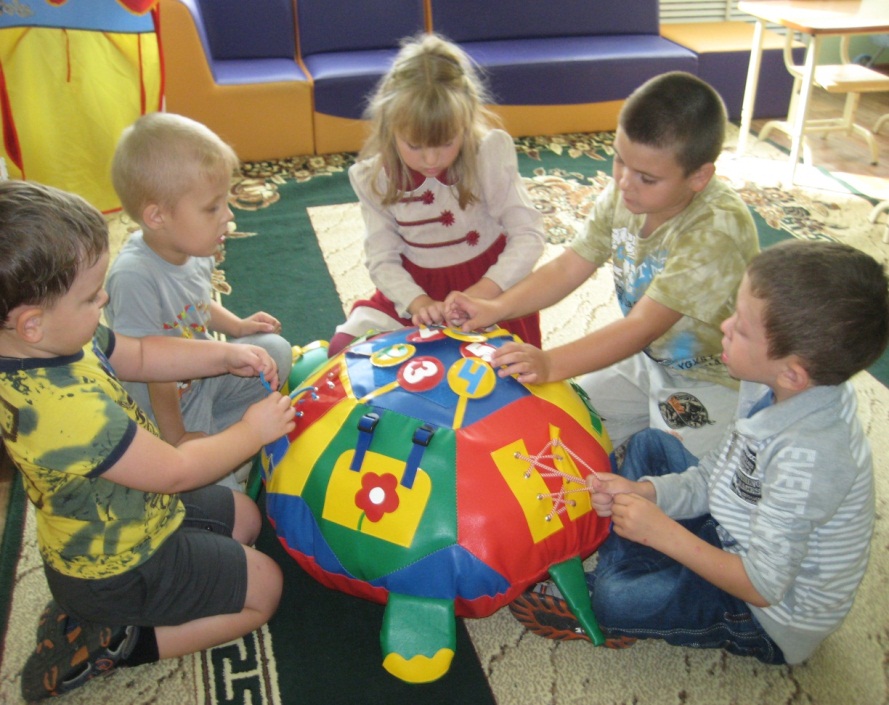 «Мы - одна семья» (адаптация ребёнка в детском саду)Родительское собраниеОктябрь, 2013 годаВСТУПИТЕЛЬНОЕ СЛОВО.Здравствуйте уважаемые родители!Мы решили собрание открыть,Чтоб можно было вместе о главном говорить.Какое счастье! Ваш малыш подрос!И многое уже умеет сам:Играет, ходит, говорит и размышляет.Пришла пора ребёнка в сад отправить.Тревожно маме, папе, всей семье,Переживает даже серый кот-МатвейМалыш сегодня в детский сад идёт!Вздыхает мама - как он там один?Не плачет  ли? Как кушает? Что с ним?Играет ли с детьми? Нашёл ли друга?А если плачет – как же быть?Не хочет больше в сад - но почему?И что  всё это значит?!Что делать? Как же все исправить?Всех адаптация переживать заставит!Тема нашего сегодняшнего собрания: «Мы - одна семья» (адаптация детей к детскому саду)Цель: расширение представлений родителей об особенностях адаптации ребенка к новым условиям, о факторах, влияющих на успешную адаптацию.Итак, общая задача педагогов и родителей — помочь ребенку по возможности безболезненно войти в жизнь детского сада.Адаптация к детскому саду - очень серьёзный вопрос, который волнует многих родителей. Вот казалось бы, всё позади: семейные советы с бурным обсуждением того, когда идти ребёнку в сад и надо ли ему туда идти, выбор детского сада, сбор документов, хождение по врачам, бесчисленные анализы. Наконец, ребёнок устроен. Родителям в предвкушении новой жизни, новых возможностей, после пережитого напряжения так хочется верить, что все трудности позади.Оформляя ребенка в детский сад, родители часто переживают: как встретят ребенка? Будет ли ему хорошо в детском саду? Как его будут кормить, поить, укладывать спать? Волнение это вполне объяснимо: родители впервые оставляют ребенка с незнакомыми людьми. До этого все происходило на их глазах. Было внимание, любовь всех близких. А будут ли любить ребенка в детском саду?Все ли дети ведут себя одинаково при поступлении в детский сад?Количественный состав воспитанников дошкольной группы -10 человек. Из них 8 мальчиков и 2 девочки. Конечно все ребятишки абсолютно разные: по характеру, поведению, темпераменту, воспитанию, развитию.Одни дети приходят в группу уверенно, внимательно рассматривают окружающее, выбирают, чем им заняться, и начинают играть. К таким  детям относятся - Яценко Сережа, Ковалева Вика, Карамышева Вика, Ненашев Даниил. Другие делают это с меньшей уверенностью, больше наблюдают за воспитателем и выполняют предложенные им действия. Это - Внуков Илья, Прохоров Дима, Сапожников Ваня, Трунов Дима. Все эти дети двух групп имеют положительный опыт общения со взрослыми и сверстниками, составляют самую благоприятную группу по характеру поведения, и привыкли они к детскому саду сравнительно быстро.Третьи проявляют по отношению к воспитателю негативизм, отклоняют все предложения, боятся не только расстаться, но и отойти от мамы и папы, много и громко плачут - Гриневич Егор. Чем же объясняется такое разное поведение детей? Причины могут быть самыми разными.Главной и основной причиной такого поведения является отсутствие у ребенка опыта общения со взрослыми и детьми. Знакомство с новыми людьми, установление с ними контакта весьма затруднительно для  ребенка. Чем более узок был круг общения до поступления в детское учреждение, тем труднее ребенку.УСЛОВИЯ УСПЕШНОЙ АДАПТАЦИИ1. Создание эмоционально благоприятной атмосферы в группе.Необходимо сформировать у ребенка положительную установку, желание идти в детский сад. Это зависит в первую очередь от создания атмосферы  тепла, уюта и благожелательности в группе. Если ребенок с первых дней почувствует это тепло, исчезнут его волнения и страхи, намного легче пройдет адаптация. Чтобы ребенку было приятно приходить в детский сад,  мы “одомашнили” группу.Для реализации поставленной задачи создана предметно - развивающая среда в дошкольной группе. Интерьер группы отличается индивидуальностью и  творческим подходом  к его организации. Групповое помещение условно подразделено на  зоны, что   позволяет использовать помещение группы наилучшим образом. Предметная среда современна, отвечает критериям функционального комфорта, обеспечивает достижение нового, перспективного уровня развития детской деятельности.В учебной зоне размещены центры и уголки, в соответствии с возрастом детей: центр творчества, познавательно - речевой, книжный уголок, уголок природы и экспериментирования. Учебная зона оснащена традиционными  материалами и материалами  нового поколения. Весь материал  подобран  сбалансировано, сообразно педагогической ценности.В центре творчества имеется большое разнообразие материалов для продуктивной деятельности дошкольников: карандаши, фломастеры, восковые мелки, краски гуашевые и акварельные, пластилин, шаблоны, линейки, раскраски, различные виды бумаги, ножницы, клей – карандаш. Психологи и физиологи установили, что изобразительная деятельность для ребенка не столько художественно-эстетическое действие, сколько возможность выплеснуть на бумагу свои чувства. Уголок изотворчества со свободным доступом детей к карандашам и бумаге поможет решить эту проблему в любое время, как только у ребенка возникнет потребность выразить себя. Особое удовольствие доставляет детям рисование фломастерами-маркерами, оставляющими толстые линии, на прикрепленном к доске листе бумаги.В познавательно – речевом уголке имеется подборка познавательных иллюстрированных альбомов различной тематики («Профессии», «Времена года», «Спорт» и т.д.),  наборы предметных и сюжетных картинок, дидактические игры.В книжном уголке размещены книги   в соответствии с программой, которые  обновляются.Оформили уголок природы и экспериментирования. Представили информацию о явлениях природы, суточных, сезонных и пространственных изменениях в природе. В уголке имеются муляжи фруктов и овощей, настольные игры («Земля и её жители», «Чей домик», «Мир растений», «Поймай рыбку», лото «Животные», домино «Ягоды-овощи – фрукты» и т.д.); материалы для экспериментирования: природный материал (шишки, ракушки, камни), разные виды бумаги.Игровая зона оснащена уголками (парикмахерская, кухня) и атрибутами для сюжетно – ролевых игр подобранных с учётом возрастных, индивидуальных особенностей и половой принадлежности детей. Так, например, для девочек имеются утюги, куклы, коляски; для мальчиков – наборы инструментов, техники.  Мебель  размещена таким образом, чтобы она образовала маленькие зоны,  играя в которых дети  чувствовуют себя комфортно (например, отдельное  место для машин, для мягких игрушек, кухня, стеллаж с большим количеством настольных игр, пазлов, мозаик, кубиков с сюжетными картинками.  В группе будет небольшой “домик”, где ребенок может побыть один, поиграть или отдохнуть.В группе эстетически  оформили групповой уголок «Ладушки», уголки детского творчества «Наши поделки» и «Мы рисуем». Систематически проводим и организуем творческий показ детских работ.  Для каждого ребенка оформили творческое портфолио, где хранятся их работы.В фойе группы оформили информационный стенд для родителей «Я – ваш ребенок», в котором представлены рубрики: «Меню», «Уголок здоровья», «Родительская почта». Предметно - развивающая среда в группе учитывает  все направления  развития ребенка. Она направлена на реализацию познавательных областей в совместной партнёрской деятельности взрослого и детей и в свободной самостоятельной деятельности самих детей в условиях созданной  группы  предметно - развивающей среды (со сверстниками и индивидуально).Размещены растения и вообще зеленый цвет благоприятно влияют на эмоциональное состояние человека. Теплый тон стен  в спальне способствует  спокойной и благоприятной обстановке для сна.2. Работа с родителями.Необходимое условие успешной адаптации — согласованность действий между вами - родителями и нами  воспитателями, сближение подходов к индивидуальным особенностям ребенка в семье и детском саду. Активное взаимодействие семьи и педагогов является важнейшим условием для успешной адаптации ребенка к условиям детского сада. Очевидно, что родители должны активно участвовать в воспитательно-образовательном процессе, формировании естественного детско-взрослого сообщества.В свою очередь, вы все  прислушивались к нашим советам, принимали к сведению наши консультации, наблюдения и пожелания. Если ребенок видит хорошие, доброжелательные отношения между своими родителями и воспитателями, он гораздо быстрее адаптируется в новой обстановке. 3. Правильная организация в адаптационный период игровой деятельности, направленная  на формирование эмоциональных контактов “ребенок — взрослый” и “ребенок — ребенок” и обязательно включающей игры и упражнения.Основная задача игр в этот период — формирование эмоционального контакта, доверия детей к воспитателям. Ребенок должен увидеть в воспитателе доброго, всегда готового прийти на помощь человека (как мама) и интересного партнера в игре. Эмоциональное общение возникает на основе совместных действий, сопровождаемых улыбкой, ласковой интонацией, проявлением заботы к каждому ребенку. Первые игры  были фронтальными, чтобы ни один ребенок не чувствовал себя обделенным вниманием. Инициатором игр всегда выступаем мы - взрослые. Игры выбираем с учетом возможностей детей, места проведения.Данная система работы, на наш взгляд, поможет ребенку еще легче адаптироваться к условиям дошкольного учреждения, укрепит резервные возможности детского организма, будет способствовать процессу ранней социализации.